関係者に回覧をお願いします。			※ 1団体複数名のご参加も歓迎です。いただきます個人情報は、本事業運営及び関連するご連絡のみに使用いたします。目　的多様な組織が連携しながら遊休物件を福祉的に利活用し、住まいのシェアを通じた人づくりが進む地域社会の具体化につなげる。多様な組織が連携しながら遊休物件を福祉的に利活用し、住まいのシェアを通じた人づくりが進む地域社会の具体化につなげる。多様な組織が連携しながら遊休物件を福祉的に利活用し、住まいのシェアを通じた人づくりが進む地域社会の具体化につなげる。多様な組織が連携しながら遊休物件を福祉的に利活用し、住まいのシェアを通じた人づくりが進む地域社会の具体化につなげる。多様な組織が連携しながら遊休物件を福祉的に利活用し、住まいのシェアを通じた人づくりが進む地域社会の具体化につなげる。多様な組織が連携しながら遊休物件を福祉的に利活用し、住まいのシェアを通じた人づくりが進む地域社会の具体化につなげる。多様な組織が連携しながら遊休物件を福祉的に利活用し、住まいのシェアを通じた人づくりが進む地域社会の具体化につなげる。多様な組織が連携しながら遊休物件を福祉的に利活用し、住まいのシェアを通じた人づくりが進む地域社会の具体化につなげる。多様な組織が連携しながら遊休物件を福祉的に利活用し、住まいのシェアを通じた人づくりが進む地域社会の具体化につなげる。多様な組織が連携しながら遊休物件を福祉的に利活用し、住まいのシェアを通じた人づくりが進む地域社会の具体化につなげる。日　時2022年2月１日（火）午後1～4時半2022年2月１日（火）午後1～4時半2022年2月１日（火）午後1～4時半2022年2月１日（火）午後1～4時半2022年2月１日（火）午後1～4時半2022年2月１日（火）午後1～4時半2022年2月１日（火）午後1～4時半2022年2月１日（火）午後1～4時半2022年2月１日（火）午後1～4時半2022年2月１日（火）午後1～4時半会　場オンライン会議システム「Zoom」を活用して開催新型コロナウイルスの感染者数急拡大を受けて、会場参加をなしとする完全オンライン化に移行しました。ご容赦ください。オンライン会議システム「Zoom」を活用して開催新型コロナウイルスの感染者数急拡大を受けて、会場参加をなしとする完全オンライン化に移行しました。ご容赦ください。オンライン会議システム「Zoom」を活用して開催新型コロナウイルスの感染者数急拡大を受けて、会場参加をなしとする完全オンライン化に移行しました。ご容赦ください。オンライン会議システム「Zoom」を活用して開催新型コロナウイルスの感染者数急拡大を受けて、会場参加をなしとする完全オンライン化に移行しました。ご容赦ください。オンライン会議システム「Zoom」を活用して開催新型コロナウイルスの感染者数急拡大を受けて、会場参加をなしとする完全オンライン化に移行しました。ご容赦ください。オンライン会議システム「Zoom」を活用して開催新型コロナウイルスの感染者数急拡大を受けて、会場参加をなしとする完全オンライン化に移行しました。ご容赦ください。オンライン会議システム「Zoom」を活用して開催新型コロナウイルスの感染者数急拡大を受けて、会場参加をなしとする完全オンライン化に移行しました。ご容赦ください。オンライン会議システム「Zoom」を活用して開催新型コロナウイルスの感染者数急拡大を受けて、会場参加をなしとする完全オンライン化に移行しました。ご容赦ください。オンライン会議システム「Zoom」を活用して開催新型コロナウイルスの感染者数急拡大を受けて、会場参加をなしとする完全オンライン化に移行しました。ご容赦ください。オンライン会議システム「Zoom」を活用して開催新型コロナウイルスの感染者数急拡大を受けて、会場参加をなしとする完全オンライン化に移行しました。ご容赦ください。内　容時間帯時間帯時間帯時間帯分数内　容内　容担　当担　当担　当内　容13:00～13:0513:055開会の挨拶開会の挨拶茨城県茨城県茨城県内　容13:05～13:3513:3530基調講演：「住宅セーフティネット法による遊休物件の福祉的利活用」基調講演：「住宅セーフティネット法による遊休物件の福祉的利活用」山口氏山口氏山口氏内　容13:35～14:0514:0530基調講演：「住宅セーフティネット法の実践事例」基調講演：「住宅セーフティネット法の実践事例」牧嶋氏牧嶋氏牧嶋氏内　容14:05～14:1514:1510質疑応答質疑応答参加者参加者参加者内　容14:15～14:2514:2510休憩休憩内　容14:25～14:3014:305進行の説明進行の説明コモンズコモンズコモンズ内　容14:30～15:1515:1545登壇者の取り組み紹介と課題発案（10分紹介＋5分課題発案を3名分）登壇者の取り組み紹介と課題発案（10分紹介＋5分課題発案を3名分）長田氏、木本氏、葛西氏長田氏、木本氏、葛西氏長田氏、木本氏、葛西氏内　容15:15～15:3515:3520協議協議協議者（進行：コモンズ）協議者（進行：コモンズ）協議者（進行：コモンズ）内　容15:35～15:5515:5520小グループに分かれた質疑応答・協議（5名程度の小グループに分かれて実施）小グループに分かれた質疑応答・協議（5名程度の小グループに分かれて実施）全員（進行：実行委員）全員（進行：実行委員）全員（進行：実行委員）内　容15:55～16:1516:1520グループワークを踏まえた協議グループワークを踏まえた協議協議者（進行：コモンズ）協議者（進行：コモンズ）協議者（進行：コモンズ）内　容16:15～16:2516:2510登壇者から最後に一言登壇者から最後に一言協議者協議者協議者内　容16:25～16:3016:305閉会の挨拶閉会の挨拶茨城県経営者協会茨城県経営者協会茨城県経営者協会登壇者（依頼中）役割セクターセクター団体名団体名団体名役職名役職名役職名氏名（敬称略・順不同）登壇者（依頼中）協議者行政行政国土交通省 住宅局 安心居住推進課国土交通省 住宅局 安心居住推進課国土交通省 住宅局 安心居住推進課課長補佐課長補佐課長補佐山口 秀太登壇者（依頼中）協議者企業企業株式会社 ギルドセキュリティ株式会社 ギルドセキュリティ株式会社 ギルドセキュリティ代表取締役社長代表取締役社長代表取締役社長長田 健太郎登壇者（依頼中）協議者市民団体市民団体大牟田市居住支援協議会大牟田市居住支援協議会大牟田市居住支援協議会事務局長事務局長事務局長牧嶋 誠吾登壇者（依頼中）協議者市民団体市民団体NPO法人 いろりNPO法人 いろりNPO法人 いろり代表代表代表木本 一颯登壇者（依頼中）協議者教育教育追手門学院大学　地域創造学部追手門学院大学　地域創造学部追手門学院大学　地域創造学部准教授准教授准教授葛西 リサ登壇者（依頼中）コーディネーター市民団体市民団体認定NPO法人 茨城NPOセンター・コモンズ認定NPO法人 茨城NPOセンター・コモンズ認定NPO法人 茨城NPOセンター・コモンズ代表理事代表理事代表理事横田 能洋参加者このテーマに関心のある市民、団体ならどなたでも（県外の方もご参加いただけます）このテーマに関心のある市民、団体ならどなたでも（県外の方もご参加いただけます）このテーマに関心のある市民、団体ならどなたでも（県外の方もご参加いただけます）このテーマに関心のある市民、団体ならどなたでも（県外の方もご参加いただけます）このテーマに関心のある市民、団体ならどなたでも（県外の方もご参加いただけます）このテーマに関心のある市民、団体ならどなたでも（県外の方もご参加いただけます）このテーマに関心のある市民、団体ならどなたでも（県外の方もご参加いただけます）このテーマに関心のある市民、団体ならどなたでも（県外の方もご参加いただけます）このテーマに関心のある市民、団体ならどなたでも（県外の方もご参加いただけます）このテーマに関心のある市民、団体ならどなたでも（県外の方もご参加いただけます）定　員300名（申込先着順）300名（申込先着順）300名（申込先着順）300名（申込先着順）300名（申込先着順）300名（申込先着順）300名（申込先着順）300名（申込先着順）300名（申込先着順）300名（申込先着順）参加費無料無料無料無料無料無料無料無料無料無料主　催茨城県、チャレンジいばらき県民運動、水戸市、地域のパートナーシップを拓くSRネット茨城（協力組織：一般社団法人 茨城県経営者協会、日本労働組合総連合会茨城県連合会（連合茨城）、生活協同組合 パルシステム茨城 栃木、株式会社 茨城新聞社、認定NPO法人 茨城NPOセンター・コモンズ）茨城県、チャレンジいばらき県民運動、水戸市、地域のパートナーシップを拓くSRネット茨城（協力組織：一般社団法人 茨城県経営者協会、日本労働組合総連合会茨城県連合会（連合茨城）、生活協同組合 パルシステム茨城 栃木、株式会社 茨城新聞社、認定NPO法人 茨城NPOセンター・コモンズ）茨城県、チャレンジいばらき県民運動、水戸市、地域のパートナーシップを拓くSRネット茨城（協力組織：一般社団法人 茨城県経営者協会、日本労働組合総連合会茨城県連合会（連合茨城）、生活協同組合 パルシステム茨城 栃木、株式会社 茨城新聞社、認定NPO法人 茨城NPOセンター・コモンズ）茨城県、チャレンジいばらき県民運動、水戸市、地域のパートナーシップを拓くSRネット茨城（協力組織：一般社団法人 茨城県経営者協会、日本労働組合総連合会茨城県連合会（連合茨城）、生活協同組合 パルシステム茨城 栃木、株式会社 茨城新聞社、認定NPO法人 茨城NPOセンター・コモンズ）茨城県、チャレンジいばらき県民運動、水戸市、地域のパートナーシップを拓くSRネット茨城（協力組織：一般社団法人 茨城県経営者協会、日本労働組合総連合会茨城県連合会（連合茨城）、生活協同組合 パルシステム茨城 栃木、株式会社 茨城新聞社、認定NPO法人 茨城NPOセンター・コモンズ）茨城県、チャレンジいばらき県民運動、水戸市、地域のパートナーシップを拓くSRネット茨城（協力組織：一般社団法人 茨城県経営者協会、日本労働組合総連合会茨城県連合会（連合茨城）、生活協同組合 パルシステム茨城 栃木、株式会社 茨城新聞社、認定NPO法人 茨城NPOセンター・コモンズ）茨城県、チャレンジいばらき県民運動、水戸市、地域のパートナーシップを拓くSRネット茨城（協力組織：一般社団法人 茨城県経営者協会、日本労働組合総連合会茨城県連合会（連合茨城）、生活協同組合 パルシステム茨城 栃木、株式会社 茨城新聞社、認定NPO法人 茨城NPOセンター・コモンズ）茨城県、チャレンジいばらき県民運動、水戸市、地域のパートナーシップを拓くSRネット茨城（協力組織：一般社団法人 茨城県経営者協会、日本労働組合総連合会茨城県連合会（連合茨城）、生活協同組合 パルシステム茨城 栃木、株式会社 茨城新聞社、認定NPO法人 茨城NPOセンター・コモンズ）茨城県、チャレンジいばらき県民運動、水戸市、地域のパートナーシップを拓くSRネット茨城（協力組織：一般社団法人 茨城県経営者協会、日本労働組合総連合会茨城県連合会（連合茨城）、生活協同組合 パルシステム茨城 栃木、株式会社 茨城新聞社、認定NPO法人 茨城NPOセンター・コモンズ）茨城県、チャレンジいばらき県民運動、水戸市、地域のパートナーシップを拓くSRネット茨城（協力組織：一般社団法人 茨城県経営者協会、日本労働組合総連合会茨城県連合会（連合茨城）、生活協同組合 パルシステム茨城 栃木、株式会社 茨城新聞社、認定NPO法人 茨城NPOセンター・コモンズ）締　切2022年1月30日（日）2022年1月30日（日）2022年1月30日（日）2022年1月30日（日）2022年1月30日（日）2022年1月30日（日）2022年1月30日（日）2022年1月30日（日）2022年1月30日（日）2022年1月30日（日）申　込以下のリンク及び右のQRコードの特設ページ（スマートフォンも対応）にて、必要項目を入力しお申し込みください。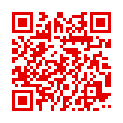 ＜ https://bit.ly/entaku2022 ＞または、参加申込書にご記入の上、下記までeメールまたはFAXにてお申し 込みください。（極力特設ページからお申し込みください）以下のリンク及び右のQRコードの特設ページ（スマートフォンも対応）にて、必要項目を入力しお申し込みください。＜ https://bit.ly/entaku2022 ＞または、参加申込書にご記入の上、下記までeメールまたはFAXにてお申し 込みください。（極力特設ページからお申し込みください）以下のリンク及び右のQRコードの特設ページ（スマートフォンも対応）にて、必要項目を入力しお申し込みください。＜ https://bit.ly/entaku2022 ＞または、参加申込書にご記入の上、下記までeメールまたはFAXにてお申し 込みください。（極力特設ページからお申し込みください）以下のリンク及び右のQRコードの特設ページ（スマートフォンも対応）にて、必要項目を入力しお申し込みください。＜ https://bit.ly/entaku2022 ＞または、参加申込書にご記入の上、下記までeメールまたはFAXにてお申し 込みください。（極力特設ページからお申し込みください）以下のリンク及び右のQRコードの特設ページ（スマートフォンも対応）にて、必要項目を入力しお申し込みください。＜ https://bit.ly/entaku2022 ＞または、参加申込書にご記入の上、下記までeメールまたはFAXにてお申し 込みください。（極力特設ページからお申し込みください）以下のリンク及び右のQRコードの特設ページ（スマートフォンも対応）にて、必要項目を入力しお申し込みください。＜ https://bit.ly/entaku2022 ＞または、参加申込書にご記入の上、下記までeメールまたはFAXにてお申し 込みください。（極力特設ページからお申し込みください）以下のリンク及び右のQRコードの特設ページ（スマートフォンも対応）にて、必要項目を入力しお申し込みください。＜ https://bit.ly/entaku2022 ＞または、参加申込書にご記入の上、下記までeメールまたはFAXにてお申し 込みください。（極力特設ページからお申し込みください）以下のリンク及び右のQRコードの特設ページ（スマートフォンも対応）にて、必要項目を入力しお申し込みください。＜ https://bit.ly/entaku2022 ＞または、参加申込書にご記入の上、下記までeメールまたはFAXにてお申し 込みください。（極力特設ページからお申し込みください）以下のリンク及び右のQRコードの特設ページ（スマートフォンも対応）にて、必要項目を入力しお申し込みください。＜ https://bit.ly/entaku2022 ＞または、参加申込書にご記入の上、下記までeメールまたはFAXにてお申し 込みください。（極力特設ページからお申し込みください）以下のリンク及び右のQRコードの特設ページ（スマートフォンも対応）にて、必要項目を入力しお申し込みください。＜ https://bit.ly/entaku2022 ＞または、参加申込書にご記入の上、下記までeメールまたはFAXにてお申し 込みください。（極力特設ページからお申し込みください）お問い合わせ地域のパートナーシップを拓くSRネット茨城（運営：認定NPO法人 茨城NPOセンター・コモンズ）　担当：大野 覚、伊東 輝実〒310-0031　水戸市大工町1-2-3 トモスみとビル 4階 みとしんビジネスセンター C-1電話：029-300-4321　　FAX：029-300-4320　　eメール：info@npocommons.org 地域のパートナーシップを拓くSRネット茨城（運営：認定NPO法人 茨城NPOセンター・コモンズ）　担当：大野 覚、伊東 輝実〒310-0031　水戸市大工町1-2-3 トモスみとビル 4階 みとしんビジネスセンター C-1電話：029-300-4321　　FAX：029-300-4320　　eメール：info@npocommons.org 地域のパートナーシップを拓くSRネット茨城（運営：認定NPO法人 茨城NPOセンター・コモンズ）　担当：大野 覚、伊東 輝実〒310-0031　水戸市大工町1-2-3 トモスみとビル 4階 みとしんビジネスセンター C-1電話：029-300-4321　　FAX：029-300-4320　　eメール：info@npocommons.org 地域のパートナーシップを拓くSRネット茨城（運営：認定NPO法人 茨城NPOセンター・コモンズ）　担当：大野 覚、伊東 輝実〒310-0031　水戸市大工町1-2-3 トモスみとビル 4階 みとしんビジネスセンター C-1電話：029-300-4321　　FAX：029-300-4320　　eメール：info@npocommons.org 地域のパートナーシップを拓くSRネット茨城（運営：認定NPO法人 茨城NPOセンター・コモンズ）　担当：大野 覚、伊東 輝実〒310-0031　水戸市大工町1-2-3 トモスみとビル 4階 みとしんビジネスセンター C-1電話：029-300-4321　　FAX：029-300-4320　　eメール：info@npocommons.org 地域のパートナーシップを拓くSRネット茨城（運営：認定NPO法人 茨城NPOセンター・コモンズ）　担当：大野 覚、伊東 輝実〒310-0031　水戸市大工町1-2-3 トモスみとビル 4階 みとしんビジネスセンター C-1電話：029-300-4321　　FAX：029-300-4320　　eメール：info@npocommons.org 地域のパートナーシップを拓くSRネット茨城（運営：認定NPO法人 茨城NPOセンター・コモンズ）　担当：大野 覚、伊東 輝実〒310-0031　水戸市大工町1-2-3 トモスみとビル 4階 みとしんビジネスセンター C-1電話：029-300-4321　　FAX：029-300-4320　　eメール：info@npocommons.org 地域のパートナーシップを拓くSRネット茨城（運営：認定NPO法人 茨城NPOセンター・コモンズ）　担当：大野 覚、伊東 輝実〒310-0031　水戸市大工町1-2-3 トモスみとビル 4階 みとしんビジネスセンター C-1電話：029-300-4321　　FAX：029-300-4320　　eメール：info@npocommons.org 地域のパートナーシップを拓くSRネット茨城（運営：認定NPO法人 茨城NPOセンター・コモンズ）　担当：大野 覚、伊東 輝実〒310-0031　水戸市大工町1-2-3 トモスみとビル 4階 みとしんビジネスセンター C-1電話：029-300-4321　　FAX：029-300-4320　　eメール：info@npocommons.org 地域のパートナーシップを拓くSRネット茨城（運営：認定NPO法人 茨城NPOセンター・コモンズ）　担当：大野 覚、伊東 輝実〒310-0031　水戸市大工町1-2-3 トモスみとビル 4階 みとしんビジネスセンター C-1電話：029-300-4321　　FAX：029-300-4320　　eメール：info@npocommons.org 参加申込書団体名（あれば）団体名（あれば）団体名（あれば）団体名（あれば）部署名（あれば）部署名（あれば）参加申込書役職名（あれば）役職名（あれば）役職名（あれば）役職名（あれば）氏　名氏　名参加申込書eメール・アドレスeメール・アドレスeメール・アドレスeメール・アドレス電話番号電話番号